Date: Tuesday 28 November 2023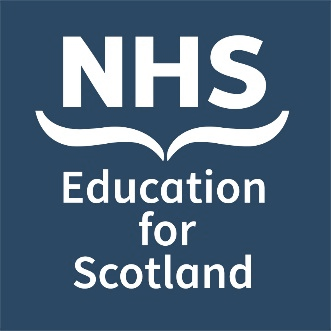 Venue: Virtual Invitation: You are invited to submit poster abstracts for the NHS Education for Scotland (NES) virtual bereavement education conference: The Grief We Carry #NESBereavement2023NES is very pleased to be hosting its fourth bereavement education conference on 28 November 2023. This one-day event will be relevant to all health and social care staff.Submissions are welcome from those working within Scotland and beyond, and from all sectors including health and social care services, integration authorities, voluntary and partner organisations and other public or private sector organisations.Poster categories: We invite submissions of poster abstracts covering any aspect of innovation and creativity leading to improved outcomes:for those who are bereaved and / orfor staff who experience death and bereavement in the course of their work.These may include aspects of education, service delivery and quality improvement relevant across a wide spectrum of bereavement related situations. We are also happy to accept work that has already been presented at other events.Abstract template: Please use the abstract template on the following page to complete your submission and send your completed form to events@nes.scot.nhs.uk. Please also direct any queries or requests for further information to the email noted above. Key dates: Please note successful abstract submissions will have their poster published on the virtual e-poster conference platform, on the NES Support Around Death website and they may also be posted on our Social Media Channels.  Please indicate to confirm you have read the above and agree to your poster being published: YES / NOPlease email your completed form to events@nes.scot.nhs.uk no later than 12 noon on Monday 09/10/2023. We would hope to contact you within 2 weeks of the closing date. Further details will then be forwarded to authors of successful abstracts.Further information about the conference can be found at https://events.nes.scot.nhs.uk/bereavement-education-annual-conference-2023/ Deadline for poster abstract submissions Monday 9 October at 12 noon Lead authors will be notified whether their abstract has been selected  Monday 23 October  Proposed title of Poster Abstract: Lead Author details:Name:Lead Author details:Job title:Lead Author details:Organisation:Lead Author details:Email address (Please provide a work email address where possible):Affiliation / institution where the work has been carried out:Details of co-author(s) – please include, name, job title, organisation:Abstract text (300-word limit) – You may find it useful to utilise the following structure (Introduction, Methods, Results / Discussion, Conclusion) but this is not mandatory.